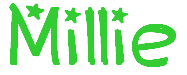 CaitlynWillowLucyWillKateLeviAndreiElliSammyHudson